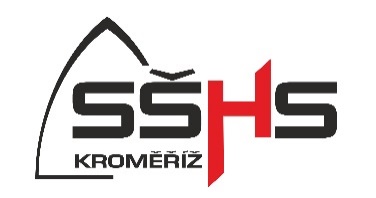 Praktická maturita 2019–2020 obor GastronomieOrganizace praktické části závěrečné zkouškyPracoviště – kuchyně „ Hotelové školy“ , Společenský sál PavlákovaHarmonogram - praktickou část závěrečné zkoušky absolvuje žák ve třech dnech podle harmonogramu, který obdrží Přípravu jídel  provedou žáci v kuchyni „ Hotelové školy“ v době od 06:30 hod. do 12:00 hod. V den konání praktické části zkoušky (vaření) si žáci zajistí 4 hosty.  Přípravu tabulí provedou žáci v prostorách společenském sále Pavlákova dle harmonogramu v  době od 06:30 hod do 12:00 hod. dle harmonogramu.Losování, přípravu a provedení zvláštního úkolu provedou žáci na Hotelové škole v době od 6:30 hod.– 13:00 hodin.Nutno přesně dodržet čas zahájení jednotlivých částí praktické maturitní zkoušky, tzn. že žák bude každý den v 6:30 hodin v pracovním oblečení nachystaný na příslušném pracovišti. Nedodržení času bude mít vliv na celkové hodnocení zkoušky.Osnova maturitní práceÚvodGastronomická část – technika obsluhyCharakteristika vylosované příležitosti s ohledem na využití v gastronomiiObjednávka společenské akce Návrh menuŽádanka na inventář na tabuliNákres slavnostní tabuleNákres cuvéruPopis servisu hlavního jídla včetně nápojeČasový harmonogram servisu jednotlivých pokrmů a nápojůVyúčtování společenské akceGastronomická část – technika přípravy pokrmůPopis hlavní suroviny pro přípravu hlavního pokrmu a další využití v gastronomiiTechnologické postupy jednotlivých pokrmůPopis úpravy pokrmu na talířiEkonomická částVypracování kalkulace jednotlivých pokrmůVytvoření žádanky na surovinyZávěrDílčí body:Příprava slavnostní tabule	        		           14Obhajoba slavnostní tabule				5Zvláštní úkol -provedení				5Komunikace s hostem				5Příprava pracoviště					5menu 1. chod						7menu 2. chod						7menu 3. chod			          		           12menu 4. chod						7Bezpečnost práce, hygiena, pracovní oblečení	5Hodnocení písemné části Gastro			8Hodnocení písemné části Formální úprava		7Průběžný součet				           87Obhajoba					           13Počet bodů celkem				         100Žák je hodnocen podle bodové tabulky, která je složena z hodnocení:Praktická části číšnická     		max.  29 bodůPraktická části kuchařská		max.  43 bodyHodnocení písemné části		max.    8 bodůHodnocení formální úpravy		max.    7bodůObhajoba práce			max.  13 bodůPočet bodů celkem                                           max.100 bodůCelkové hodnocení:88–100 bodů    výborný                    74–87 bodů      chvalitebný 59–73 bodů      dobrý44–58 bodů      dostatečný 0 –43 bodů      nedostatečnýPokud žák u praktické části číšnické bude hodnocen méně než 14 body a v praktické části kuchařské bude hodnocen méně než 22 body, je celkově hodnocen známkou nedostatečný.Na obhajobu si žák připraví krátkou prezentaci, vystihující jeho práci. Prezentaci odevzdá před odchodem na „svatý týden“ třídnímu učiteli.Kroměříž 27. září 2019												Mgr. Ivana Hašová									    ředitelka školy